T.C.EYÜPSULTAN KAYMAKAMLIĞIEYÜPSULTAN KIZ ANADOLU İMAM HATİP LİSESİ MÜDÜRLÜĞÜ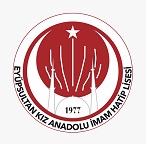 2019-2023STRATEJİK PLANI  ARALIK 2019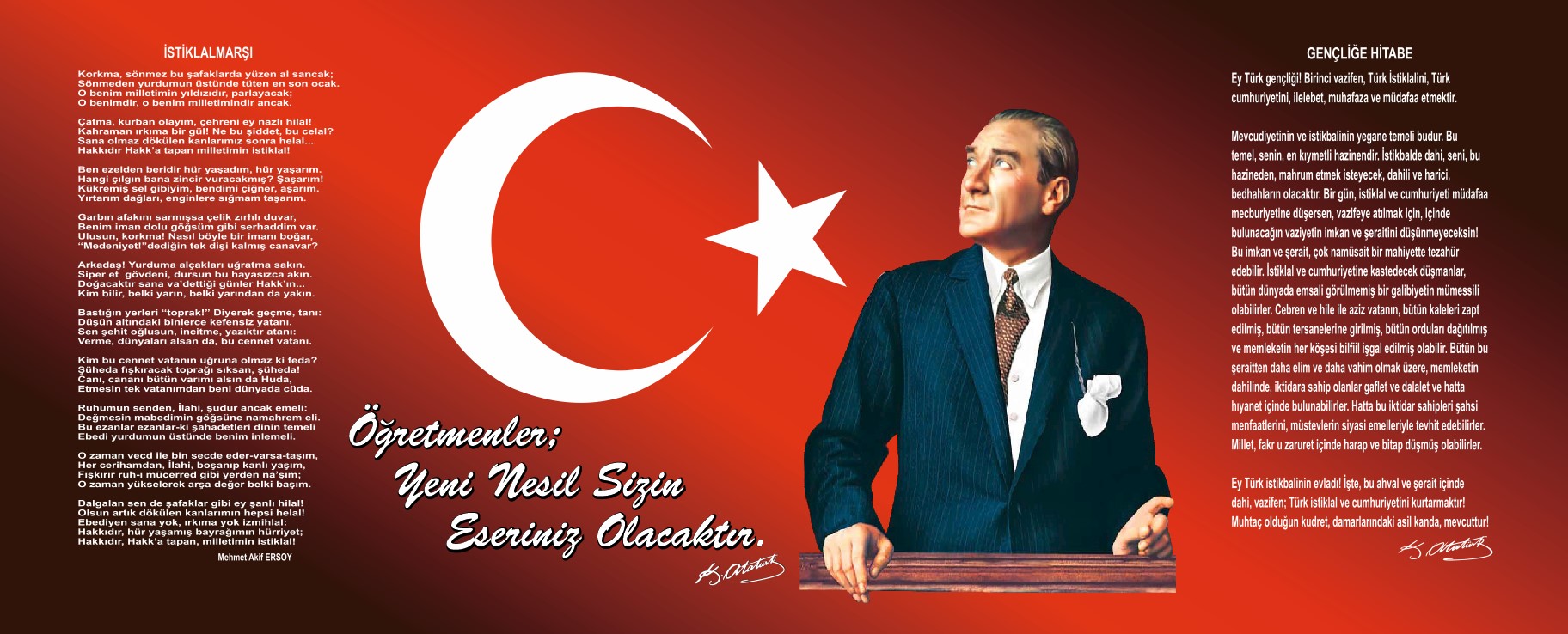 TAKDİMToplumsal, bilimsel, teknolojik alanlardaki değişimlerle birlikte eğitim kurumlarının da ihtiyaçları, nitelikleri değişmekte ve çeşitlenmektedir.21.yüzyılın değişen – dönüşen dünyasına ayak uydurmak ve onunla küresel düzeyde rekabet edebilmek eğitim kalitesinin artırılmasıyla mümkündür. Bu noktadan hareketle okulumuz yönetsel anlamda başarılı olmak ve eğitsel kaliteyi sürdürmek için eğitim sürecinde yer alan tüm paydaşlarla birlikte 2019-2023 yılı Stratejik planını hazırlanmıştır. Hazırlanan yol haritası ile birlikte dün, bugün ve yarın arasında bir köprü kurulmuş, geleceğe yön veren, farkındalık oluşturan nesiller yetiştirmek vizyonumuz olmuştur.	Eyüpsultan Kız Anadolu İmam Hatip Lisesi olarak Türkiye’deki kurumlar arasında, geçmişten gelen tarihi misyonumuz çerçevesinde her dönem lider ve örnek duruşumuzla, nitelikli, pırıl pırıl nesiller yetiştirmeye devam edeceğiz. Kurumuzun Stratejik Planın hazırlanmasında, uygulanmasında emeği geçen idarecilerimize, Stratejik Planlama Ekibimize, öğretmenlerimize, Okul Aile Birliği üyelerimize ve Mezunlar Derneğimize teşekkür ederimDilek MADENOkul MüdürüİçindekilerSunuş	3İçindekiler	4BÖLÜM I: GİRİŞ ve PLAN HAZIRLIK SÜRECİ	5BÖLÜM II: DURUM ANALİZİ	6Okulun Kısa Tanıtımı 	6Okulun Mevcut Durumu: Temel İstatistikler	7PAYDAŞ ANALİZİ	12GZFT (Güçlü, Zayıf, Fırsat, Tehdit) Analizi	15Gelişim ve Sorun Alanları	24BÖLÜM III: MİSYON, VİZYON VE TEMEL DEĞERLER	28MİSYONUMUZ 	28VİZYONUMUZ 	28TEMEL DEĞERLERİMİZ 	29BÖLÜM IV: AMAÇ, HEDEF VE EYLEMLER	29TEMA I: EĞİTİM VE ÖĞRETİME ERİŞİM	30TEMA II: EĞİTİM VE ÖĞRETİMDE KALİTENİN ARTIRILMASI	33TEMA III: KURUMSAL KAPASİTE	38 BÖLÜM V: MALİYETLENDİRME	44BÖLÜM VI: İZLEME VE DEĞERLENDİRME…… …………………………………………………………………………………………………………………………45BÖLÜM I: GİRİŞ ve PLAN HAZIRLIK SÜRECİ2019-2023 dönemi stratejik plan hazırlanması süreci Üst Kurul ve Stratejik Plan Ekibinin oluşturulması ile başlamıştır. Ekip tarafından oluşturulan çalışma takvimi kapsamında ilk aşamada durum analizi çalışmaları yapılmış ve durum analizi aşamasında paydaşlarımızın plan sürecine aktif katılımını sağlamak üzere paydaş anketi, toplantı ve görüşmeler yapılmıştır. Durum analizinin ardından geleceğe yönelim bölümüne geçilerek okulumuzun amaç, hedef, gösterge ve eylemleri belirlenmiştir. Çalışmaları yürüten ekip ve kurul bilgileri altta verilmiştir.STRATEJİK PLAN ÜST KURULUBÖLÜM II: DURUM ANALİZİDurum analizi bölümünde okulumuzun mevcut durumu ortaya konularak neredeyiz sorusuna yanıt bulunmaya çalışılmıştır. Bu kapsamda okulumuzun kısa tanıtımı, okul künyesi ve temel istatistikleri, paydaş analizi ve görüşleri ile okulumuzun Güçlü Zayıf Fırsat ve Tehditlerinin (GZFT) ele alındığı analize yer verilmiştir.Okulun Kısa Tanıtımı1977 Yılında Eyüp Müftülüğüne ait Kuran Kursu’nda öğretime başlamıştır. 1977/1978 ders yılı 2. dönemde naklen gelen öğrencilerle orta 2. sınıf oluşunca,  Ebussuut İlkokulu eski binası, bilahare Dikimevi valilik oluru ile İmam Hatip Lisesine tahsis edilmiştir. 1990 yılında Eyüp İslambey Mahallesinde kamulaştırılan  B Blok’un temeli atılmış ve kısa zamanda tamamlanıp hizmete sunulmuştur. 1991/1992 Öğretim yılında okul bünyesinde İngilizce Ağırlıklı Eğitim yapan Anadolu bölümü açılmıştır. Kayserili hayırsever Şükrü ÇIKRIKÇIOĞLU tarafından 1992’ de Okul bahçesinde 1500 metre karelik cami 1995’de tamamlanıp ibadete açılmıştır. 29 Ekim 1994’ de İslambey Mahallesindeki arsa üzerine 21 derslikli şimdiki A Blok un temeli atılmıştır.18 ay sonra Nisan 1996 da tamamlanıp hizmete girmiştir. 1995/1996 Öğretim yılında 4000’i kız 3000’i erkek olmak üzere 7000’ i bulan öğrenci sayısı YÖK tarafından uygulamaya konan katsayı nedeniyle 1999/2000 ders yılında 2450’ ye 2002/2003 ders yılında 600’ e kadar düşmüş  2010-2011 yılı başında ise 2420’ye yükselmiştir. .2019  yılı itibariye örgün eğitimdeki öğrenci sayımız 2700, yaygın eğitimde ise 780’dir.B blokta kütüphane yer almakta olup okul kapısı girişinde restoresi yarım kalmış bir türbe bulunmaktadır. Tüm binalarda 1997 yılında doğalgaz kullanımına geçilmiştir. A ve B Blok’un depreme dayanıklılık testi yaptırılmıştır. B Bloktan ön bahçeye kapı açılmıştır. Büyükşehir Belediyesince 10.11.2004 tarihinde 20+1 kapasiteli bir bilgisayar laboratuarı kurulmuştur. 2006/2007 öğretim yılının başında M.E.B Ankara Eğitim Araçları Donatım Dairesi Başkanlığınca gönderilen 20+1 Bilgisayarla da ikinci bir bilgisayar sınıfı tesis edildi. Okulumuzun hizmete başladığı 1977 yılında sınıf sayısı 2 iken 2017 -2018 bu sayı 81’e çıkmış 2018-2019 öğretim yılında 70 sınıf olmuştur.(22 sınıf Ortaokul,48 sınıf Lise)  Okulumuz 2010 yılında 64 kamera ve 4 kayıt cihazından oluşan Kamera-güvenlik sistemine kavuşmuştur.Okulun Mevcut Durumu: Temel İstatistiklerOkul KünyesiOkulumuzun temel girdilerine ilişkin bilgiler altta yer alan okul künyesine ilişkin tabloda yer almaktadır.Temel Bilgiler Tablosu- Okul Künyesi Çalışan BilgileriOkulumuzun çalışanlarına ilişkin bilgiler altta yer alan tabloda belirtilmiştir.Çalışan Bilgileri TablosuOkulumuz Bina ve Alanları	Okulumuzun binası ile açık ve kapalı alanlarına ilişkin temel bilgiler altta yer almaktadır.Okul Yerleşkesine İlişkin Bilgiler Sınıf ve Öğrenci BilgileriOkulumuzda yer alan sınıfların öğrenci sayıları alttaki tabloda verilmiştir.Donanım ve Teknolojik KaynaklarımızTeknolojik kaynaklar başta olmak üzere okulumuzda bulunan çalışır durumdaki donanım malzemesine ilişkin bilgiye alttaki tabloda yer verilmiştir.Teknolojik Kaynaklar TablosuGelir ve Gider BilgisiOkulumuzun genel bütçe ödenekleri, okul aile birliği gelirleri ve diğer katkılar da dâhil olmak üzere gelir ve giderlerine ilişkin son iki yıl gerçekleşme bilgileri alttaki tabloda verilmiştir.PAYDAŞ ANALİZİKurumumuzun temel paydaşları öğrenci, veli ve öğretmen olmakla birlikte eğitimin dışsal etkisi nedeniyle okul çevresinde etkileşim içinde olunan geniş bir paydaş kitlesi bulunmaktadır. Paydaşlarımızın görüşleri anket, toplantı, dilek ve istek kutuları, elektronik ortamda iletilen önerilerde dâhil olmak üzere çeşitli yöntemlerle sürekli olarak alınmaktadır.Paydaş anketlerine ilişkin ortaya çıkan temel sonuçlara altta yer verilmiştir: Öğrenci Anketi Sonuçları:Öğretmen Anketi Sonuçları:Olumlu Yönlerimiz:1.Okulun düzenli olması2.Okulda kantin olması3.Okulu temizleyenlerin olması4.Okulda yapılan etkinlikler5.Okulda eğlenceli öğütler verilmesi6.Okulun güvenli olması7.Okulun hastalıklardan korunmaya müsait olması8.Okulda çeşitli faaliyetlein yapılması9.Güvenlik görevlisinin olması10.Öğretmenlerin iyi olması11.Büyük bir kütüphanenin olması12.Yemekhanenin olması13.Resim atölyesi olmasıOlumsuz yönlerimiz:1.Kapalı spor salonu olmaması2.Koridorların gürültülü olmasıVeli Anketi Sonuçları:Olumlu Yönlerimiz:1.İletişimin iyi olması2.Başarılı, ilgili,dikkatli,disiplinli olması3.Hoşgörülü davranılması4.Yeniliğe ve gelişime açık olması5.Kaliteli eğitimin verilmesi6.Okulun bakımlı olmaı7.Temiz ve güvenli olması8.Velilerin dikkate alınması9.Öğrencilere değer verilmesi10. Çocuğum okul seviyor11.Çocuğum öğretmenlerini seviyor.12.Çevreci yaklaşımlar yapılıyor.13.Bir çok açıdan olumlu bir okul olması14.Velilere yönelik seminerler yapılması15.Öğrencilerimize belirli aralıklarla konuşmacı getirilmesiGZFT (Güçlü, Zayıf, Fırsat, Tehdit) Analizi Okulumuzun temel istatistiklerinde verilen okul künyesi, çalışan bilgileri, bina bilgileri, teknolojik kaynak bilgileri ve gelir gider bilgileri ile paydaş anketleri sonucunda ortaya çıkan sorun ve gelişime açık alanlar iç ve dış faktör olarak değerlendirilerek GZFT tablosunda belirtilmiştir. Dolayısıyla olguyu belirten istatistikler ile algıyı ölçen anketlerden çıkan sonuçlar tek bir analizde birleştirilmiştir.Kurumun güçlü ve zayıf yönleri donanım, malzeme, çalışan, iş yapma becerisi, kurumsal iletişim gibi çok çeşitli alanlarda kendisinden kaynaklı olan güçlülükleri ve zayıflıkları ifade etmektedir ve ayrımda temel olarak okul müdürü/müdürlüğü kapsamından bakılarak iç faktör ve dış faktör ayrımı yapılmıştır. İç Faktörler Güçlü YönlerZayıf YönlerÖrnek:Dış Faktörler FırsatlarÖrnek:TehditlerÖrnek: Gelişim ve Sorun AlanlarıGelişim ve sorun alanları analizi ile GZFT analizi sonucunda ortaya çıkan sonuçların planın geleceğe yönelim bölümü ile ilişkilendirilmesi ve buradan hareketle hedef, gösterge ve eylemlerin belirlenmesi sağlanmaktadır. Gelişim ve sorun alanları ayrımında eğitim ve öğretim faaliyetlerine ilişkin üç temel tema olan Eğitime Erişim, Eğitimde Kalite ve kurumsal Kapasite kullanılmıştır. Eğitime erişim, öğrencinin eğitim faaliyetine erişmesi ve tamamlamasına ilişkin süreçleri; Eğitimde kalite, öğrencinin akademik başarısı, sosyal ve bilişsel gelişimi ve istihdamı da dâhil olmak üzere eğitim ve öğretim sürecinin hayata hazırlama evresini; Kurumsal kapasite ise kurumsal yapı, kurum kültürü, donanım, bina gibi eğitim ve öğretim sürecine destek mahiyetinde olan kapasiteyi belirtmektedir.Gelişim ve sorun alanlarına ilişkin GZFT analizinden yola çıkılarak saptamalar yapılırken yukarıdaki tabloda yer alan ayrımda belirtilen temel sorun alanlarına dikkat edilmesi gerekmektedir. Gelişim ve Sorun AlanlarımızBÖLÜM III: MİSYON, VİZYON VE TEMEL DEĞERLEROkul Müdürlüğümüzün Misyon, vizyon, temel ilke ve değerlerinin oluşturulması kapsamında öğretmenlerimiz, öğrencilerimiz, velilerimiz, çalışanlarımız ve diğer paydaşlarımızdan alınan görüşler, sonucunda stratejik plan hazırlama ekibi tarafından oluşturulan Misyon, Vizyon, Temel Değerler; Okulumuz üst kurulana sunulmuş ve üst kurul tarafından onaylanmıştır.MİSYONUMUZ Öğrencimizin zihninde; insana, düşünceye, hakka, ahlaka ve kültürel mirasa saygıya dayanan bir din ve ahlak eğitimi ile hayata başarı penceresinden bakabilme anlayışının yaygınlaşmasına katkıda bulunmak.VİZYONUMUZ Kültür mirasını değerlendirebilen, özgüveni olan, duyarlı, sosyal projelere özgün çözümler üretebilen, mutlu, çağın gerektirdiği bilimsel ve teknolojik imkânları kullanabilen, mesleki ve akademik başarıyı hedefleyen bireyleri yetiştiren İstanbul’un en iyi İmam-Hatip Lisesi olmak.TEMEL DEĞERLERİMİZ  ÖĞRENCİ MERKEZLİ EĞİTİM: Öğrenciyi merkeze alan etkili bir eğitim anlayışını benimseriz. Ezberci ve baskı altına alan bir yaklaşımı değil, konuları çözümleyici ve yorumlayıcı bir yaklaşımı benimseriz.ÖZGÜVEN: Öğrencilerimizi hayata güçlü ve bilgili bir şekilde hazırlamak temel görevimizdir.HOŞGÖRÜ: Biz birbirimize güvenir, farklılık ve görüş ayrılıklarını zenginlik olarak kabul ederiz.ETKİLİ İLETİŞİM VE SAYGI: Tüm çalışan, hizmet alan ve her hangi bir şekilde paydaş olan bireylere genel saygı kuralları çerçevesinde tüm iletişim kanallarının açık olması gerektiğine inanırız.BİLİMSELLİK: Öğrencilerimizin okuyan, araştıran, sorgulayan, analiz ve sentez yapabilen, kendini yenileyen bireyler olması için çalışırız.KALİTE: “Kalite Yönetimdir”  anlayışını benimseriz. Niteliğin nicelikten üstün olduğuna inanırız.BİRLİKTELİK:  “Ben” yerine “Biz” duyarlılığını taşırız.SORGULAYICI VE ÖZÜ ARAYAN BİR DİN EĞİTİMİ: Din öğretiminde şekilcilikten kaçınır, öğrencilerimize okuyup düşünerek karar verme prensibini yerleştirmek için çalışırız. Din eğitim ve öğretimini, hurafelerden uzak ana kaynaklar ışığında veririz.SEVGİ: Büyük Halk Ozanımız Yunus Emre’nin “yaratılanı severiz, yaratandan ötürü.” veciz sözünden hareketle, öğrencilerimizin kâinattaki bütün canlıları sevme duygularını geliştirmek için çalışırız                                                                                           PAYLAŞIM: Yönetici-öğretmen-personel ve öğrencilerin paylaşım ve diyalog içinde olduğu örnek ve etkili bir okul ikliminin gerekliliğine inanırız.BÖLÜM IV: AMAÇ, HEDEF VE EYLEMLERTEMA I: EĞİTİM VE ÖĞRETİME ERİŞİMStratejik Amaç 1:  Bütün öğrencilerimize, medeniyetimizin ve insanlığın ortak değerleri ile çağın gereklerine uygun bilgi, beceri, tutum ve davranışların kazandırılması sağlanacaktır.Stratejik Hedef 1.1:  Tüm kademelerde sosyal, sanatsal, sportif beceri odaklı uygulamalar gerçekleştirilecektir.Stratejik Hedef 1.2:  Etkin bir ölçme ve değerlendirme sistemi ile tüm alanlarda ve eğitim kademelerinde, öğrencilerimizin her düzeydeki yeterlilikleri izlenecek ve değerlendirilecektir.Stratejik Hedef 1.3:  Öğrencilerin yaş, okul türü ve programlarına göre gereksinimlerini dikkate alan beceri temelli Yabancı Dil Yeterlilikleri Sistemi etkin bir şekilde uygulanacaktır.Performans Göstergeleri EylemlerTEMA II: EĞİTİM VE ÖĞRETİMDE KALİTENİN ARTIRILMASIBu tema altında akademik başarı, sınav kaygıları, sınıfta kalma, ders başarıları ve kazanımları, disiplin sorunları, öğrencilerin bilimsel, sanatsal, kültürel ve sportif faaliyetleri yer almaktadır. Stratejik Amaç 2:    Öğrencilerimizin gelişen dünyaya uyum sağlayacak şekilde donanımlı bireyler olabilmesi için eğitim ve öğretimde kalite artırılacaktır. Stratejik Hedef 2.1:   Öğrenme kazanımlarını takip eden ve başta veli, okul ve öğrencilerimizin yakın çevresi olmak üzere tüm paydaşları sürece dâhil eden bir yönetim anlayışı ile öğrencilerimizin akademik başarıları artırılacaktır.Performans GöstergeleriEylemlerStratejik Hedef 2.2:  Öğrencilerimizin bilimsel, kültürel, sanatsal, sportif ve toplum hizmeti alanlarında etkinliklere katılımı artırılacak, yetenek ve becerileri geliştirilecektir. Performans GöstergeleriEylemlerTEMA III: KURUMSAL KAPASİTEStratejik Amaç 3: Okulumuzun beşeri, mali, fiziki ve teknolojik unsurları ile yönetim ve organizasyonu, eğitim ve öğretimin niteliğini ve eğitime erişimi yükseltecek biçimde geliştirilecektir.Stratejik Hedef 3.1: Okulumuz personelinin mesleki yeterlilikleri ile iş doyumu ve motivasyonları artırılacaktır.Performans GöstergeleriEylemlerStratejik Hedef 3.2: Okulumuzun mali ve fiziksel altyapısı eğitim ve öğretim faaliyetlerinden beklenen sonuçların elde edilmesini sağlayacak biçimde sürdürülebilirlik ve verimlilik esasına göre geliştirilecektir.Performans göstergeleriEylemlerStratejik Hedef 3.3: Okulumuzun yönetsel süreçleri, etkin bir izleme ve değerlendirme sistemiyle desteklenen, katılımcı, şeffaf ve hesap verebilir biçimde geliştirilecektir.Performans göstergeleriEylemlerBÖLÜM V: MALİYETLENDİRME2019-2023 Stratejik Planı Faaliyet/Proje Maliyetlendirme TablosuBÖLÜM VI: İZLEME VE DEĞERLENDİRMEOkulumuz Stratejik Planı izleme ve değerlendirme çalışmalarında 5 yıllık Stratejik Planın izlenmesi ve 1 yıllık gelişim planının izlenmesi olarak ikili bir ayrıma gidilecektir. Stratejik planın izlenmesinde 6 aylık dönemlerde izleme yapılacak denetim birimleri, il ve ilçe millî eğitim müdürlüğü ve Bakanlık denetim ve kontrollerine hazır halde tutulacaktır.Yıllık planın uygulanmasında yürütme ekipleri ve eylem sorumlularıyla aylık ilerleme toplantıları yapılacaktır. Toplantıda bir önceki ayda yapılanlar ve bir sonraki ayda yapılacaklar görüşülüp karara bağlanacaktır.Üst Kurul BilgileriÜst Kurul BilgileriEkip BilgileriEkip BilgileriAdı SoyadıUnvanıAdı SoyadıUnvanıDilek MADENOkul MüdürüŞerife DEDEMüdür YrdımcısıHüsnü BONCUKLUMüdür Baş Yard.Aden BALYEMEZÖğretmenNagehan Güneş DUMANÖğretmenMuzaffer ODABAŞ ÖğretmenSüleyman UÇALOkul Aile Bir.Bşk.Mustafa ÖNEMÖğretmenEmrah IŞIKLIRehber ÖğretmenMusa MERİÇVeliOrhan ADAKMuhtarİli: İSTANBULİli: İSTANBULİli: İSTANBULİli: İSTANBULİlçesi:EYÜPSULTANİlçesi:EYÜPSULTANİlçesi:EYÜPSULTANİlçesi:EYÜPSULTANAdres: İslambey Mh.Bülbüldere Cd.No:3İslambey Mh.Bülbüldere Cd.No:3İslambey Mh.Bülbüldere Cd.No:3Coğrafi Konum (link):Coğrafi Konum (link):http://eyupihl.meb.k12.tr/tema/iletisim.phphttp://eyupihl.meb.k12.tr/tema/iletisim.phpTelefon Numarası: 021256490900212564909002125649090Faks Numarası:Faks Numarası:0212615453202126154532e- Posta Adresi:bilgi@eyupihl.k12.trbilgi@eyupihl.k12.trbilgi@eyupihl.k12.trWeb sayfası adresi:Web sayfası adresi:http://eyupihl.meb.k12.tr/http://eyupihl.meb.k12.tr/Kurum Kodu:160116160116160116Öğretim Şekli:Öğretim Şekli:Tam GünTam GünOkulun Hizmete Giriş Tarihi : 12/09/1977Okulun Hizmete Giriş Tarihi : 12/09/1977Okulun Hizmete Giriş Tarihi : 12/09/1977Okulun Hizmete Giriş Tarihi : 12/09/1977Toplam Çalışan SayısıToplam Çalışan Sayısı138138Öğrenci Sayısı:Kız19231923Öğretmen SayısıKadın7878Öğrenci Sayısı:Erkek------------Öğretmen SayısıErkek4040Öğrenci Sayısı:Toplam19231923Öğretmen SayısıToplam118118Derslik Başına Düşen Öğrenci SayısıDerslik Başına Düşen Öğrenci SayısıDerslik Başına Düşen Öğrenci Sayısı:30Şube Başına Düşen Öğrenci SayısıŞube Başına Düşen Öğrenci SayısıŞube Başına Düşen Öğrenci Sayısı:30Öğretmen Başına Düşen Öğrenci SayısıÖğretmen Başına Düşen Öğrenci SayısıÖğretmen Başına Düşen Öğrenci Sayısı:16,30Şube Başına 30’dan Fazla Öğrencisi Olan Şube SayısıŞube Başına 30’dan Fazla Öğrencisi Olan Şube SayısıŞube Başına 30’dan Fazla Öğrencisi Olan Şube Sayısı:yokÖğrenci Başına Düşen Toplam Gider MiktarıÖğrenci Başına Düşen Toplam Gider MiktarıÖğrenci Başına Düşen Toplam Gider Miktarı151,60Öğretmenlerin Kurumdaki Ortalama Görev SüresiÖğretmenlerin Kurumdaki Ortalama Görev SüresiÖğretmenlerin Kurumdaki Ortalama Görev Süresi8Unvan*ErkekKadınToplamOkul Müdürü ve Müdür Yardımcısı538Sınıf Öğretmeni---Branş Öğretmeni4468112Rehber Öğretmen145İdari Personel---Yardımcı Personel21012Güvenlik Personeli-11Toplam Çalışan Sayıları5286138Okul BölümleriOkul BölümleriÖzel AlanlarVarYokOkul Kat Sayısı5Çok Amaçlı SalonxDerslik Sayısı82Çok Amaçlı SahaxDerslik Alanları (m2)49,92KütüphanexKullanılan Derslik Sayısı65Fen LaboratuvarıxŞube Sayısı65Bilgisayar Laboratuvarıxİdari Odaların Alanı (m2)23İş AtölyesixÖğretmenler Odası (m2)98Beceri AtölyesixOkul Oturum Alanı (m2)2060PansiyonxOkul Bahçesi (Açık Alan)(m2)15000Okul Kapalı Alan (m2)10300Sanatsal, bilimsel ve sportif amaçlı toplam alan (m2)Kantin (m2)400Tuvalet Sayısı18Diğer (………….)SINIFIKızErkekToplamSINIFIKızErkekToplam5.SINIF15301539.SINIF31603166.SINIF120012010.SINIF25202527.SINIF164016411.SINIF32603268.SINIF228022812.SINIF3640364Akıllı Tahta Sayısı              73TV Sayısı               yokMasaüstü Bilgisayar Sayısı              26Yazıcı Sayısı                7Taşınabilir Bilgisayar Sayısı              2Fotokopi Makinesi Sayısı                2Projeksiyon Sayısı              1İnternet Bağlantı Hızı                16 MbpsYıllarGelir MiktarıGider Miktarı2017254009,50221688,932018270036,01291530,19ÖğrencilerÖğrenci sayısının sınıflarda dengeli dağılımıÇalışanlarÇalışanlarımızın uyumlu ve iş birliği içinde çalışma ve kurum kültürüne sahip olmasıVelilerOkul Aile İşbirliğine önem veren velilerimizin olmasıBina ve YerleşkeKonum olarak merkezi bir yerleşim yerinde olmasıDonanımGüvenlik kameralarının olmasıBütçeOkul bütçesinin var olması ve bütçenin veli katkılarıyla oluşmasıYönetim SüreçleriYönetim kadrosunun kadrolu yöneticilerden oluşmasıİletişim Süreçleri Okul Aile Birliğinin iş birliğine açık olmasıvb1.Temizlik ve hijyene dikkat edilmesi . 2.Okulumuzun güçlü bir bilgi birikimine ve deneyime sahip olması3. Öğretmenlik deneyimi ve beceri eğitimi için öğretmen adayı öğrencilerinin okulumuzda eğitim alıyor olması4. Beyaz Bayrak, Beslenme Dostu Okul ve Eko Okul olmamız7. Bağımsız bir anaokulu olmamız yeterli personel çalışması ve ihtiyaçların giderilebilmesiÖğrenciler1. Öğrenci sayısının sınıflarda dengeli dağılımı 2. Engeli olan öğrencilere yönelik hazırlanan (Unicef&Meb) kapsayıcı erken çocukluk eğitimi projesi pilot okulu olmamızÇalışanlar1. Güçlü ve deneyimli öğretmen kadrosu 2. Çalışanlarımızın uyumlu ve iş birliği içinde çalışma ve kurum kültürüne sahip olması3. Öğretmen yönetici iş birliğinin güçlü olmasıVeliler1. Okul Aile İşbirliğine önem veren velilerimizin olması2. Veli iletişiminin güçlü olması3. Okul Aile Birliğinin aktif çalışmasıBina ve Yerleşke1. Konum olarak merkezi bir yerleşim yerinde olması2. Okul fiziki yapısının iyi durumda olması3. Sınıflardaki öğrenme merkezlerinin okul öncesi eğitim programına göre oluşturulmuş olması4. Okula ulaşımın kolay olması5. Okula yakın bir hastanenin bulunması6. Okul bahçesinin dış mekan etkinlikleri için uygun olmasıDonanım1. ADSL bağlantısının olması2. Güvenlik kameralarının olması3. Her sınıfta bilgisayar ve projeksiyon makinesi olmasıBütçe1. Okul bütçesinin var olması ve bütçenin veli katkılarıyla oluşmasıYönetim Süreçleri1. Yönetim kadrosunun kadrolu yöneticilerden oluşması2. Şeffaf, paylaşımcı, değişime açık bir yönetim anlayışının bulunması3. Komisyonların etkin çalışması4. Yeniliklerin okul yönetimi ve öğretmenler tarafından takip edilerek uygulanmasıİletişim Süreçleri1. Dış paydaşlara yakın bir konumda bulunması2. Okulun diğer okul ve kurumlarla işbirliği içinde olması3. Okul yönetici ve öğretmenlerinin ihtiyaç duyduğunda İlçe Milli Eğitim Müdürlüğü yöneticilerine ulaşabilmesi4. Okul Aile Birliğinin iş birliğine açık olması5. STK ve yerel yönetimlerle işbirliği içinde olunması6. Üniversite ile işbirliğinde olunmasıDiğer1. Rehberlik normunun yeniden verilmesiyle rehberlik servisinin aktif çalışmaya başlaması2. Temizlik ve hijyene dikkat edilmesi 3.Çeşitli proje ve uygulamalar kapsamında okulun pilot okul olarak seçilmesi4. Okulumuzun güçlü bir bilgi birikimine ve deneyime sahip olması5. Öğretmenlik deneyimi ve beceri eğitimi için öğretmen adayı öğrencilerinin okulumuzda eğitim alıyor olması6. Beyaz Bayrak, Beslenme Dostu Okul ve Eko Okul olmamız7. Bağımsız bir anaokulu olmamız yeterli personel çalışması ve ihtiyaçların giderilebilmesiÖğrenciler	Teknolojik aletlere bağımlılığın artışıÇalışanlarBireysel performansların takdir ve ödüllendirmelerinin okul dışı üst yönetimleri tarafından yapılamamasıVelilerVeli ziyaretlerinin az olması.Bina ve YerleşkeToplu taşıma araç seferlerinin az olmasıDonanımOkulda bir spor salonunun olmaması. İnternet erişim kısıtlılığı. Destek eğitim odalarının olmaması.BütçeSosyal etkinliklerin çeşitlendirilebilmesi için yeterli kaynağın olmamasıYönetim SüreçleriPersonel verimliliğinin arttırılmasıİletişim SüreçleriDış paydaşlara yakın bir konumda bulunmamasıvbUlusal Sergi ve Yarışmalara (resim branş öğretmen yokluğu) Katılım Sayısının ArttırılmasıÖğrenciler1. Öğrenciler arası sosyal - kültürel ve sosyal-ekonomik farklılıklar2. Öğrencilerin şiddet içeren yayınlar izlemesi3. Teknolojik aletlere bağımlılığın artışı4. Kaynaştırma öğrencilerin eğitiminin kalabalık sınıflarda zorlaşmasıÇalışanlar1. Okul Personeline yönelik okul dışı etkinliklerin ikili eğitimden dolayı yetersiz olması2. Öğretmenlerin teneffüs saatlerinin olmaması3. Bireysel performansların takdir ve ödüllendirmelerinin okul dışı üst yönetimleri tarafından yapılamamasıVeliler1. Velilerin okul ve eğitim öğretime yönelik olumsuz tutumları2. Çevrenin ve ailelerin okuldan yüksek beklentileri3. Velilerin sürekli eğitim öğretim dışı hususlarda öğrencileri hakkında öğretmenlerden bilgi talep etmesi4. Parçalanmış ailelere mensup öğrenci sayısının fazlalığıBina ve Yerleşke1. Okulun cadde üzerinde bulunmasından kaynaklanan güvenlik sorunu2. Öğretmenler odasının olmaması 3. İkili eğitimin ders dışı sosyal faaliyet ve sosyal kulüp çalışmalarına fırsat vermemesi4. Okul binasının farklı etkinlikler yapmak için uygun olmaması5. Okulumuzun yıldız tip projeye göre inşa edilmiş olması6. Servis araç yolunun olmamasıDonanım1. Konferans salonunun olmaması2. Okulda bir spor salonunun olmaması3. İnternet erişim kısıtlılığı4. Rehberlik servisinin fiziki koşullarının yetersizliği5. Okul çatısının dış etkilere açık olması nedeniyle onarım ihtiyacı6. Destek eğitim odalarının olmamasıBütçe1. Okulun temizlik, personel, beslenme ve benzeri ihtiyaçları için veliler tarafından verilen ücretin yetersiz kalması 2. Sosyal etkinliklerin çeşitlendirilebilmesi için yeterli kaynağın olmamasıYönetim Süreçleri1. Personel verimliliğinin arttırılmasıDiğer1. Ulusal Sergi ve Yarışmalara (resim branş öğretmen yokluğu) Katılım Sayısının Arttırılması2. Sportif yarışmalara branş öğretmeni olmadığından dolayı katılımın olamamasıPolitikSiyasi erkin, bazı bölgelerdeki eğitim ve öğretime erişim hususunda yaşanan sıkıntıların çözümünde olumlu katkı sağlamasıEkonomikEğitim öğretim ortamları ile hizmet birimlerinin fiziki yapısının geliştirilmesini ve eğitim yatırımların artmasının sağlamasıSosyolojikKitlesel göç ile gelen bireylerin topluma uyumunu kolaylaştıran sosyal yapıTeknolojikTeknoloji aracılığıyla eğitim öğretim faaliyetlerinde ihtiyaca göre altyapı, sistem ve donanımların geliştirilmesi ve kullanılması ile öğrenme süreçlerinde dijital içerik ve beceri destekli dönüşüm imkânlarına sahip olunmasıMevzuat-YasalBakanlığın mevzuat çalışmalarında yeni sisteme uyum sağlamada yasal dayanaklara sahip olmasıEkolojikÇevre duyarlılığı olan kuramların MEB ile iş birliği yapması, uygulanan müfredatta çevreye yönelik tema ve kazanımların bulunmasıPolitikSiyasi erkin, bazı bölgelerdeki eğitim ve öğretime erişim hususunda yaşanan sıkıntıların çözümünde olumlu katkı sağlamasıEkonomikEğitim öğretim ortamları ile hizmet birimlerinin fiziki yapısının geliştirilmesini ve eğitim yatırımların artmasının sağlamasıSosyolojikKitlesel göç ile gelen bireylerin topluma uyumunu kolaylaştıran sosyal yapıTeknolojikTeknoloji aracılığıyla eğitim öğretim faaliyetlerinde ihtiyaca göre altyapı, sistem ve donanımların geliştirilmesi ve kullanılması ile öğrenme süreçlerinde dijital içerik ve beceri destekli dönüşüm imkânlarına sahip olunmasıMevzuat-YasalBakanlığın mevzuat çalışmalarında yeni sisteme uyum sağlamada yasal dayanaklara sahip olmasıEkolojikÇevre duyarlılığı olan kuramların MEB ile iş birliği yapması, uygulanan müfredatta çevreye yönelik tema ve kazanımların bulunmasıPolitikEğitim politikalarına ilişkin net bir uzlaşı olmamasıEkonomikEğitim kaynaklarının kullanımının etkili ve etkin planlanamaması, diğer kurumlar ve sivil toplumun eğitime finansal katkısının yetersizliği, bölgeler arası ekonomik gelişmişlik farklılığıSosyolojikKamuoyunun eğitim öğretimin kalitesine ilişkin beklenti ve algısının farklı olmasıTeknolojikHızlı ve değişken teknolojik gelişmelere zamanında ayak uydurulmanın zorluğu, öğretmenler ile öğrencilerin teknolojik cihazları kullanma becerisinin istenilen düzeyde olmaması, öğretmen ve öğrencilerin okul dışında teknolojik araçlara erişiminin yetersizliğiMevzuat-YasalDeğişen mevzuatı uyumlaştırmak için sürenin sınırlı oluşuEkolojikToplumun çevresel risk faktörleri konusunda kısmi duyarsızlığı, çevre farkındalığının azlığıPolitikEğitim politikalarına ilişkin net bir uzlaşı olmamasıEkonomikEğitim kaynaklarının kullanımının etkili ve etkin planlanamaması, diğer kurumlar ve sivil toplumun eğitime finansal katkısının yetersizliği, bölgeler arası ekonomik gelişmişlik farklılığıSosyolojikKamuoyunun eğitim öğretimin kalitesine ilişkin beklenti ve algısının farklı olmasıTeknolojikHızlı ve değişken teknolojik gelişmelere zamanında ayak uydurulmanın zorluğu, öğretmenler ile öğrencilerin teknolojik cihazları kullanma becerisinin istenilen düzeyde olmaması, öğretmen ve öğrencilerin okul dışında teknolojik araçlara erişiminin yetersizliğiMevzuat-YasalDeğişen mevzuatı uyumlaştırmak için sürenin sınırlı oluşu EkolojikToplumun çevresel risk faktörleri konusunda kısmi duyarsızlığı, çevre farkındalığının azlığıEğitime ErişimEğitimde KaliteKurumsal KapasiteOkullaşma OranıAkademik BaşarıKurumsal İletişimOkula Devam/ DevamsızlıkSosyal, Kültürel ve Fiziksel GelişimKurumsal YönetimOkula UyumDeğerler EğitimiBina ve YerleşkeÖzel Eğitime İhtiyaç Duyan BireylerSınıf TekrarıDonanımYabancı Öğrencilerİstihdam Edilebilirlik ve YönlendirmeTemizlik, HijyenHayat Boyu ÖğrenmeÖğretim Yöntemleriİş Güvenliği, Okul GüvenliğiOkul KontenjanıDers Araç GereçleriTaşıma ve servisPaydaş MemnuniyetiUlusal ve Uluslar Arası Yarışmalar, ProjelerOkul Dışı Öğrenme OrtamlarıSportif Faaliyetler 1. TEMA: EĞİTİM VE ÖĞRETİME ERİŞİM 1. TEMA: EĞİTİM VE ÖĞRETİME ERİŞİM1Kayıt bölgesindeki öğrencilerin kayıt durumu2Devam/devamsızlık3Özel eğitime ihtiyaç duyan bireylerin uygun eğitime erişimi4Yabancı uyruklu öğrencilerin eğitimi5Sınıf tekrarı ve eğitim öğretim süreçlerini tamamlama6Uyum çalışmalarının çeşitlendirilmesi2. TEMA: EĞİTİM VE ÖĞRETİMDE KALİTE2. TEMA: EĞİTİM VE ÖĞRETİMDE KALİTE1Öğrencilerin akademik başarı düzeylerinin geliştirilmesi 2Öğrencilerin bireysel gelişimlerine yönelik faaliyetlerin arttırılması3Eğitim-öğretim sürecinde sanatsal, sportif ve kültürel faaliyet türlerinin çoğaltılması4Kurumsal aidiyet duygusunun geliştirilmesi5Eğitimde bilgi ve iletişim teknolojilerinin kullanımı6Destekleme ve yetişme kursları7Öğretmenlere yönelik hizmet içi eğitimler8Eğitimi destekleyecek ve geliştirecek projeler geliştirme9Öğrenci, veli ve öğretmen memnuniyeti3. TEMA: KURUMSAL KAPASİTE3. TEMA: KURUMSAL KAPASİTE1İnsan kaynaklarının genel ve mesleki yetkinliklerinin  hizmet içi eğitim yoluyla geliştirilmesi2Demokratik yönetim anlayışının geliştirilmesi3Okulun fiziki ve mali kaynaklarının gelişiminin sağlanması4İç ve dış paydaşlar arasında istenilen iletişimin azami ölçüde sağlanması5Projelerin etkililiği ve proje çıktıların sürdürülebilirliğinin sağlanması6İş güvenliği ve sivil savunma bilincinin oluşturulması7Kültürel, sosyal ve sportif alanlarNoPERFORMANS GÖSTERGESİPERFORMANS GÖSTERGESİMevcutHEDEFHEDEFHEDEFHEDEFHEDEFNoPERFORMANS GÖSTERGESİPERFORMANS GÖSTERGESİ201820192020202120222023PG.1.1.1Okullaşma oranıPG.1.1.1.1 Kayıt bölgesindeki öğrencilerden okula kayıt yaptıranların oranı (%)%98.50%99,15%99,17%99,20%99,25%99,30PG.1.1.1Okullaşma oranıPG.1.1.1.2 14-17 yaş kayıt bölgesi kız çocuklarının okullaşma oranı (%)%99,15%99,16%99,17%99,19%99,20%99,30PG.1.1.1Okullaşma oranıPG.1.1.1.3 14-17 yaş kayıt bölgesi okullaşma oranı (%)%99,25%99,26%99,27%99,28%99,29%99,30PG.1.1.2Okula yeni başlayan öğrencilerden uyum eğitimine katılanların oranı (%)Okula yeni başlayan öğrencilerden uyum eğitimine katılanların oranı (%)%99,8%100%100%100%100%100PG.1.1.3Bir eğitim ve öğretim döneminde özürlü ve özürsüz 20 gün ve üzeri devamsızlık yapan öğrenci oranı (%)PG.1.1.3.1 Hazırlık Sınıfı---------------------PG.1.1.3Bir eğitim ve öğretim döneminde özürlü ve özürsüz 20 gün ve üzeri devamsızlık yapan öğrenci oranı (%)PG.1.1.3.2 9. Sınıf%9.27%8,32%8,30%8,28%8,25%8,20PG.1.1.3Bir eğitim ve öğretim döneminde özürlü ve özürsüz 20 gün ve üzeri devamsızlık yapan öğrenci oranı (%)PG.1.1.3.3 10. Sınıf%4,30%3,85%3,83%3,80%3,78%3,75PG.1.1.3Bir eğitim ve öğretim döneminde özürlü ve özürsüz 20 gün ve üzeri devamsızlık yapan öğrenci oranı (%)PG.1.1.3.4 11. Sınıf%3.50%2,95%2,90%2,89%2,85%2,80PG.1.1.3Bir eğitim ve öğretim döneminde özürlü ve özürsüz 20 gün ve üzeri devamsızlık yapan öğrenci oranı (%)PG.1.1.3.5 12. Sınıf%8.67%4,30%4,28%4,26%4,23%4,20PG.1.1.3Bir eğitim ve öğretim döneminde özürlü ve özürsüz 20 gün ve üzeri devamsızlık yapan öğrenci oranı (%)PG.1.1.3.6 Toplam (Genel)%6,44%4,86%4,83%4,81%4,78%4,74PG.1.1.3Bir eğitim ve öğretim döneminde özürlü ve özürsüz 20 gün ve üzeri devamsızlık yapan öğrenci oranı (%)PG.1.1.3.7 Yabancı öğrenci%9,40%7,55%7,50%7,45%7,40%7,35PG.1.1.4Okulun engelli bireylerin kullanımına uygunluğu (Evet: 1 - Hayır: 0) (Engelli rampası, engelli tuvaleti, engelli asansörü/lift)Okulun engelli bireylerin kullanımına uygunluğu (Evet: 1 - Hayır: 0) (Engelli rampası, engelli tuvaleti, engelli asansörü/lift)111111PG.1.1.5Ders dışı faaliyetlere katılım oranı (%)PG.1.1.5.1 Öğrencilerin hayat boyu öğrenme kapsamında açılan kurslara katılım oranı (%)%0,3%0,4%0,5%0,6%0,7%0,8PG.1.1.5Ders dışı faaliyetlere katılım oranı (%)PG.1.1.5.2 Öğrencilerin hayat boyu öğrenme kapsamında açılan kursları tamamlama oranı (%) %93%94%95%96%97%98NoEylem İfadesiEylem SorumlusuEylem Tarihi1.1.1Kayıt bölgesinde yer alan öğrencilerin tespiti için çalışmalar yapılacaktır.Okul Müdürü9,9,2019-19,10,20191.1.2Devamsızlık yapan öğrencilerin tespiti ve erken uyarı sistemi için çalışmalar yapılacaktır.Müdür Yrd.9.9.2019-10.10.20191.1.3Devamsızlık yapan öğrencilerin velileri ile özel toplantı ve görüşmeler yapılacaktır.Müdür Yrd.9.9.2019-10.10.20191.1.4Okulun, engelli bireylerin kullanımına yönelik tuvalet, rampa, asansör/lift vb. eksiklikleri tamamlanacaktır.Okul Müdürü9.9.20191.1.5Halk Eğitimi Merkezleriyle işbirliği içerisinde kurslar tanıtılacak ve öğrenciler teşvik edilecektir.Rehber Öğretmen9.9.2019-10.10.20191.1.69. sınıf öğrencileri için öğrenci ve veli uyum programı çalışmaları yapılacaktır.Müdür Yrd.9.9.2019-30.9.20191.1.7Okul paydaşları ile işbirliğine gidilerek devamsızlık yapan öğrencilerin kültür, sanat ve spor faaliyetlerine yönlendirilmesi teşvik edilecektir.Rehber Öğretmen9.9.2019-10.10.20191.1.8Özellikle devamsızlık yapan öğrencilerin velileri ile görüşmeler artırılacak, veli ziyaretleri yapılacaktır.Müdür Yrd.9.9.2019-10.10.20191.1.9Toplumsal sorumluluk ve gönüllülük programlarına öğrencilerin katılımı teşvik edilecektir.Müdür Yrd.9.9.2019-10.10.20191.1.10Nakil dışında kalan öğrencilerin, okulumuzu tamamlamalarını sağlamak için gerekli tedbirler alınacaktır.Okul Müdürü9.9.2019-30.9.20191.1.11Ortaöğretime geçiş sınavlarında başarılı olan bölgedeki öğrencilerin okulumuzu tercih etmelerini sağlamak amacıyla okul tanıtıcı programlar düzenlenecektir.Rehber Öğretmen30.12.2019-13.4.20201.1.12Özel yetenekli öğrenciler için açılan destek sınıfının verimliliğinin artırılmasına yönelik tedbirler alınacaktır.Müdür Yrd.9.9.2019-10.10.2019NoPERFORMANS GÖSTERGESİPERFORMANS GÖSTERGESİMevcutHEDEFHEDEFHEDEFHEDEFHEDEFNoPERFORMANS GÖSTERGESİPERFORMANS GÖSTERGESİ201820192020202120222023PG.2.1.1Yılsonu başarı puanı ortalamalarıPG.2.1.1.1 Hazırlık sınıfı yılsonu başarı ortalamaları(Tüm dersler)---------------------------------PG.2.1.1Yılsonu başarı puanı ortalamalarıPG.2.1.1.2 9. sınıf yılsonu başarı puanı ortalamaları (Tüm dersler)61,2362.2562.7563.0063.7564.50PG.2.1.1Yılsonu başarı puanı ortalamalarıPG.2.1.1.3 10. sınıf yılsonu başarı puanı ortalamaları (Tüm dersler)66,2067.3067.8068.0069.1070.00PG.2.1.1Yılsonu başarı puanı ortalamalarıPG.2.1.1.4 11. sınıf yılsonu başarı puanı ortalamaları (Tüm dersler)72,4773.0573.7074.3574.9576.20PG.2.1.1Yılsonu başarı puanı ortalamalarıPG.2.1.1.5 12. sınıf yılsonu başarı puanı ortalamaları (Tüm dersler)80,0780.9281.882.0082.4083.50PG.2.1.2DYK ile ilgili göstergelerPG.2.1.2.1 Açılan destekleyici eğitim kurs (DYK) sayısı (Ders sayısı)424243454748PG.2.1.2DYK ile ilgili göstergelerPG.2.1.2.2 Destekleme yetiştirme kurslarına katılan (DYK) öğrenci oranı (%)%29%29.1%29.2%29.3%29.4%29.5PG.2.1.3Ödül/ceza göstergeleriPG.2.1.3.1 Teşekkür-Takdir alan öğrenci oranı (%) (yılsonu)51,5552,0552,5552,9553,5554,10PG.2.1.3Ödül/ceza göstergeleriPG.2.1.3.2 Disiplin cezası alan öğrenci oranı (%)0,110,100.090.0850.0800.075PG.2.1.4Okulun TYT net ortalamasıPG.2.1.4.1 Türkçe21,7520,4221.8022.1022.4522.95PG.2.1.4Okulun TYT net ortalamasıPG.2.1.4.2 Matematik8,138,678.788.929.259.87PG.2.1.4Okulun TYT net ortalamasıPG.2.1.4.3 Sosyal Bilimler5,825,936.156.386.496.78PG.2.1.4Okulun TYT net ortalamasıPG.2.1.4.4 Fen Bilimleri2,752,192.222.352.422.55PG.2.1.5Okulun AYT net ortalamasıPG.2.1.5.1 Türk Dili ve Edebiyatı8,48,608.708.788.848.97PG.2.1.5Okulun AYT net ortalamasıPG.2.1.5.2 Matematik3,314,474.524.634.714.80PG.2.1.5Okulun AYT net ortalamasıPG.2.1.5.3 Fizik0,170,900.951.051.121.15PG.2.1.5Okulun AYT net ortalamasıPG.2.1.5.4 Kimya1,180,721.151.231.271.30PG.2.1.5Okulun AYT net ortalamasıPG.2.1.5.5 Biyoloji1,330,961.031.151.281.36PG.2.1.5Okulun AYT net ortalamasıPG.2.1.5.6 Tarih (Sosyal 1 ve 2)22,172.212.252.292.34PG.2.1.5Okulun AYT net ortalamasıPG.2.1.5.7 Coğrafya (Sosyal 1 ve 2)2,622,572.622.712.852.98PG.2.1.5Okulun AYT net ortalamasıPG.2.1.5.8 Felsefe Grubu2,552,933.043.083.113.15PG.2.1.5Okulun AYT net ortalamasıPG.2.1.5.9 Din Kültürü ve Ahlak Bilgisi3,172,022.452.672.903.45NoEylem İfadesiEylem SorumlusuEylem Tarihi2.1.1.Öğrencilerin ilgi ve ihtiyaçlarına göre ders materyallerinin geliştirilmesi ve kullanılması sağlanacaktır.Okul Müdürü09.09.2019-10.10.20192.1.2Yazılı sorularının öğrencilerin analiz ve sentez becerisini geliştirecek nitelikte olmasına yönelik zümre çalışmaları yapılacaktır.Müdür Baş Yardımcısı10.10.2019-14.4.20202.1.3Öğretmenler kurulunda her branşta TYT-AYT net sayısı için yıllık sayısal hedefler konulacak, göstergeler izlenecek ve gelişim sağlanması için gerekli önlemler alınacaktır.Müdür Yardımcısı12.14.11.2019-30.4.20202.1.4Öğretmenlerimizin hizmet içi eğitim programlarına katılması teşvik edilecektir.Okul Müdürü31.10.20192.1.5Ders başarısı düşük olan öğrencilerin Rehberlik Servisi ile görüşmesi sağlanacaktır.Sınıf Öğretmeni1.10.2019-30.4.20202.1.6Öğrenci başarıları sınıf bazında izlenip değerlendirilecek, 3 ve daha fazla dersten başarısız olan öğrencilere ve velilerine yönelik görüşmeler yapılacaktır.Müdür Yardımcısı1.10.2019-30.4.20202.1.7Okulda her sınıf düzeyinde ortak sınavlar yapılacaktır.Müdür Yardımcısı1.10.2019-30.4.20202.1.8ÖDM’nin yaptığı sınavların sonuçlarının zümre düzeyinde değerlendirilmesi sağlanacaktır.Müdür Yardımcısı1.10.2019-30.4.20202.1.9Okul bünyesinde açılan DYK kurslarının etkililiği ve ders başarıları ile üst öğrenime katkısı takip edilecek, aksayan yönlere ilişkin geliştirici çalışmalar yapılacaktır.Müdür Yardımcısı1.10.2019-30.4.20202.1.10Sınav kaygısını azaltmaya yönelik RAM ile ortaklaşa çalışmalar yapılacaktır.Rehber Öğretmen1.10.2019-30.4.20202.1.11Yabancı dil eğitiminde öğrenci nitelik ve yeterliliklerinin yükseltilmesi için faaliyetler yapılacaktır.Müdür Yardımcısı1.10.2019-30.4.20202.1.12Sınıf tekrarı yapan öğrencilere yönelik etkin rehberlik çalışmaları yapılacaktır.Rehber Öğretmen9.9.2019-10.10.20192.1.13Değerler eğitimi alanında etkin çalışmalar yapılacaktır.Müdür Yardımcısı1.10.2019-30.4.2020NoPERFORMANS GÖSTERGESİPERFORMANS GÖSTERGESİMevcutHEDEFHEDEFHEDEFHEDEFHEDEFNoPERFORMANS GÖSTERGESİPERFORMANS GÖSTERGESİ201820192020202120222023PG.2.2.1Okulun proje göstergeleriPG.2.2.1.1 Okulda gerçekleştirilen projesi sayısı202224252730PG.2.2.1Okulun proje göstergeleriPG.2.2.1.2 Yerel/ulusal veya uluslar arası düzeyde ödül alan proje sayısı------------------PG.2.2.1Okulun proje göstergeleriPG.2.2.1.3 Uluslar arası projelere katılan öğrenci sayısı ------------------PG.2.2.1Okulun proje göstergeleriPG.2.2.1.4 Uluslar arası projelere katılan öğretmen sayısı------------------PG.2.2.2Rehberlik servisi etkililik göstergeleriPG.2.2.2.1 Rehberlik servisinde öğrencilerle yapılan görüşme sayısı115120125150155160PG.2.2.2Rehberlik servisi etkililik göstergeleriPG.2.2.2.2 Rehberlik servisinde velilerle yapılan görüşme sayısı879298110125140PG.2.2.2Rehberlik servisi etkililik göstergeleriPG.2.2.2.3 Rehberlik servisinde öğretmenlere verilen müşavirlik hizmeti sayısı555860616267PG.2.2.2Rehberlik servisi etkililik göstergeleriPG.2.2.2.4 Meslekler ve üniversite tanıtımına yönelik etkinlik sayısı (Üniversite gezileri, seminer, toplantı vs)6     89    101214PG.2.2.2Rehberlik servisi etkililik göstergeleriPG.2.2.2.5 Meslekler ve üniversite tanıtımına yönelik etkinliklere (Üniversite gezileri, seminer,  toplantı, konferans vs) katılan öğrenci oranı (%)313233353637PG.2.2.3Okul veli işbirliği toplantı göstergeleriPG.2.2.3.1 Sınıf Veli-Okul Aile Birliği, toplantı sayısı7810131416PG.2.2.3Okul veli işbirliği toplantı göstergeleriPG.2.2.3.2 Sınıf Veli-Okul Aile Birliği toplantılarına katılan veli oranı (%)222326303334PG.2.2.4Sanatsal, bilimsel, kültürel ve sportif alanlarda en az bir faaliyete katılımPG.2.2.4.1 Bilimsel faaliyete katılan öğrenci oranı (%)0.0200.0250.0270.0300.0340.040PG.2.2.4Sanatsal, bilimsel, kültürel ve sportif alanlarda en az bir faaliyete katılımPG.2.2.4.2 Kültürel faaliyete katılan öğrenci oranı (%)0.480.520.550.580.590.60PG.2.2.4Sanatsal, bilimsel, kültürel ve sportif alanlarda en az bir faaliyete katılımPG.2.2.4.3 Sanatsal faaliyete katılan öğrenci oranı (%)0.140.150.170.190.200.21PG.2.2.4Sanatsal, bilimsel, kültürel ve sportif alanlarda en az bir faaliyete katılımPG.2.2.4.4 Sportif faaliyete katılan öğrenci oranı (%)0.0180.0190.0200.0210.0220.024PG.2.2.4Sanatsal, bilimsel, kültürel ve sportif alanlarda en az bir faaliyete katılımPG.2.2.4.5 Spor lisansı olan öğrenci oranı (%)0.140.150.170.190.200.21PG.2.2.5Sosyal sorumluluk faaliyet göstergeleriPG.2.2.5.1 Okulun katıldığı sosyal sorumluluk ve gönüllülük çalışma/proje sayısı456677PG.2.2.5Sosyal sorumluluk faaliyet göstergeleriPG.2.2.5.2 Sosyal sorumluluk ve gönüllülük çalışmalarına/projelerine katılan öğrenci oranı (%)555658596062NoEylem İfadesiEylem SorumlusuEylem Tarihi2.2.1Üniversitelerle işbirlikleri kurulması için çalışmalar yapılacaktır.Rehber Öğretmen13.4.20202.2.2Okulda proje sergileri gerçekleştirilecektir.Branş Öğretmeni4.5.20202.2.3İl, ilçe ve ülke çapında proje yarışmalarına katılım teşvik edilecektir.Okul Müdürü10.10.2019-15.4.20202.2.4Öğrenci ve öğretmenlerin proje hazırlama eğitimleri almaları desteklenecektir.Okul Müdürü10.9.20192.2.5Rehberlik servisinin çalışmaları hakkında öğrenci ve veliler bilgilendirilecektir.Rehber Öğretmen9.9.2019-10.9.20192.2.6Rehberlik çalışmaları ile ilgili konularda konferans, panel ve seminer düzenlenecektir.Rehber Öğretmen10.9.2019-14.4.20202.2.7Öğretmenlerin rehberlik servisinden müşavirlik hizmeti alması teşvik edilecektirOkul Müdürü10.9.2019….2.2.8Veli-öğrenci-öğretmen işbirliğini güçlendirmek için sınıf veli toplantıları düzenlenecektirOkul Müdürü10.9.2019…2.2.9Öğrencilerin okul dışı eğitim ortamlarından faydalanabilmeleri için Belediye, STK vb kurum/ kuruluşlar ile işbirliği yapılacaktır.Okul Müdürü10.9.2019…2.2.10Öğrencilerin başarısını artırmak, bilimsel, sosyal, sportif ve kültürel faaliyetlerini gerçekleştirmeleri için ilgili paydaşlarla işbirliği çalışmaları yapılacaktır.Okul Müdürü10.9.2019…2.2.11Yerel, ulusal ve uluslararası yapılan bilimsel etkinlik, sosyal, kültürel ve sportif faaliyetlere öğrencilerin katılımı sağlanacaktır.Okul Müdürü10.9.2019…2.2.12Çeşitli yarışma, organizasyon, toplum hizmeti vb etkinliklerle öğrencilerin sosyal, sportif, bilimsel, kültürel ve sanatsal açıdan gelişimleri sağlanacaktır.Okul Müdürü10.9.2019…2.2.13Kütüphanenin kitap sayısı ve türü zenginleştirilecektir.Okul Müdürü10.9.2019…2.2.14Kitap okuma oranlarının artırılmasına yönelik etkinlikler düzenlenecek, en fazla kitap okuyan öğrenciler törenle ödüllendirilecektir.Okul Müdürü10.9.2019…2.2.15Atıkların geri dönüşüme kazandırılmasına yönelik faaliyetler yapılacaktır.Müdür Yardımcısı10.9.2019…2.2.16Öğretmen ve öğrencilerin etkinlikleri için ihtiyaç duyulan alanların ve eğitim ortamlarının oluşturulması sağlanacaktır.Okul Müdürü10.9.2019…NoPERFORMANS GÖSTERGESİMevcutHEDEFHEDEFHEDEFHEDEFHEDEFNoPERFORMANS GÖSTERGESİ201820192020202120222023PG.3.1.1Öğretmenlerin motivasyonunu artırmaya yönelik yapılan etkinlik sayısı757677787980PG.3.1.2Öğretmen başına düşen hizmet içi eğitim saati (Eğitim öğretim yılı içi)345678PG.3.1.3Mesleki gelişim faaliyetlerine katılan personel oranı (%)525354555657PG.3.1.4Bilimsel ve sanatsal etkinliklere katılan personel oranı (%)636465686970PG.3.1.5Öğretmenlerin EBA’yı ortalama kullanma süresi606570758085NoEylem İfadesiEylem SorumlusuEylem Tarihi3.1.1Okul personelinin çalışma motivasyonunu ve iş tatminini artırmaya yönelik kültürel, sanatsal, sosyal ve sportif etkinlikler düzenlenecektir.Okul Müdürü10.9.2019…3.1.2Okul personeli lisansüstü eğitime teşvik edilecektir. Okul Müdürü 10.9.2019…3.1.3Personelin mesleki gelişim faaliyetlerine katılımı desteklenecektir.Okul Müdürü10.9.2019…3.1.4Öğretmenlerin dijital içerik geliştirmelerine yönelik eğitimler almaları sağlanacaktır.Okul Müdürü10.9.2019…3.1.5Personelin proje eğitimi almaları sağlanacaktır.Okul Müdürü10.9.2019…3.1.6Paydaşlarımıza yönelik yılda bir kez memnuniyet anketi düzenlenecek, sonuçları değerlendirilerek aksaklıklar için gerekli tedbirler alınacaktır.Okul Müdürü10.9.2019…3.1.7Personel memnuniyetinin artırılması için gerekli etkinlikler yapılacaktır.Okul Müdürü10.9.2019…3.1.8Öğretmenlerin EBA’yı daha fazla kullanması teşvik edilecektir.Müdür Yardımcısı10.9.2019…NoPERFORMANS GÖSTERGESİMevcutHedefHedefHedefHedefHedefNoPERFORMANS GÖSTERGESİ201820192020202120222023PG.3.2.1Öğrenci başına düşen sosyal, sanatsal, sportif ve kültürel faaliyet alanı (metrekare)272830353640PG.3.22Acil durum eğitimleri (tatbikat, seminer, planlama vs) kapsamında yapılan faaliyet sayısı91011121314PG.3.2.3Beyaz Bayrağa sahiplik durumu (Evet: 1, Hayır: 0)111111PG.3.2.4Beslenme Dostu Okul programının uygulanıp/uygulanmadığı (Evet: 1, Hayır: 0)111111PG.3.2.5Okul kantini ve yemekhaneden yararlanan öğrencilerin memnuniyet oranı (%)%787980828385NoEylem İfadesiEylem SorumlusuEylem Tarihi3.2.1Öğrenci başına düşen sosyal, sanatsal, sportif ve kültürel alanlar iyileştirilip artırılacaktır.Müdür Yardımcısı10.9.2019…3.2.2Tasarım beceri atölyesi kurularak etkin kullanımı sağlanacaktır.Müdür Yardımcısı10.9.2019…3.2.3Okul bakım onarım ihtiyaçları zamanında karşılanacaktır.Okul Müdürü10.9.2019…3.2.4Okul sağlığı ve güvenliği için gerekli düzenlemeler yapılacaktır.Müdür Yardımcısı10.9.2019…3.2.5Tasarruf tedbirleri hakkında öğrenci farkındalığı artırılacaktır.Müdür Yardımcısı10.9.2019…3.2.6Acil durum eğitimlerinin sayısı artırılacaktır.Müdür Yardımcısı10.9.2019…3.2.7Okul sağlığı ve güvenliği için gerekli düzenlemeler yapılacaktır.Müdür Yardımcısı10.9.2019…3.2.8Çok amaçlı salon, kütüphane, destek odası, spor odası vb alanların bakımı yapılacaktır.Okul Müdürü10.9.2019…3.2.9Mali destek sağlayan tüm kurum/kuruluşlara proje sunulacaktır.Okul Müdürü10.9.2019…3.2.10Okul kantini ve yemekhane sık sık denetlenecek, çalışan personele yönelik eğitimler verilmesi sağlanacaktır.Müdür Yardımcısı10.9.2019…3.2.11Enerji verimliliği ve tasarrufu konusunda öğrenci farkındalığı için çalışmalar yapılacaktır.Müdür Yardımcısı10.9.2019…3.2.14Okul güvenlik kameralarının sürekli kontrolü ve bakımı yapılacaktır.Müdür Yardımcısı10.9.2019…3.2.15İş güvenliği kapsamında okulun tüm birimlerinin risk analizi yapılacak ve gerekli tedbirler alınacaktır.Müdür Yardımcısı10.9.2019…3.2.16İl/İlçe Sağlık Müdürlüğü ile iş birliği içerisinde belirli periyotlarla tüm personel ve öğrencilere yönelik hijyen eğitimleri düzenlenecektir.Müdür Yardımcısı10.9.2019…NoPERFORMANS GÖSTERGESİMevcutHedefHedefHedefHedefHedefNoPERFORMANS GÖSTERGESİ201820192020202120222023PG.3.3.1Paydaşların karar alma süreçlerine katılımı için gerçekleştirilen faaliyet sayısı262729303132PG.3.3.2Okul internet sayfasının görüntülenme sayısı158615901600162016401650PG.3.3.3Veli toplantılarına katılım oranı (%)%686970717273PG.3.3.4İşbirliği yapılan STK, üniversite ve diğer kurumsal paydaş sayısı121212131314PG.3.3.5Kalite Takip Sistemi genel memnuniyet oranı (%) (İmam Hatip Lisesi)%77,57879808182NoEylem İfadesiEylem SorumlusuEylem Tarihi3.3.1Karar alma süreçlerine paydaşların katılımı sağlanacaktır.Okul Müdürü10.9.2019….3.3.2Okul WEB sitesi güncelleme çalışmaları yapılacaktır.Müdür Yardımcısı01/01/20193.3.3Velilerin toplantılara katılımını sağlayabilmek için bilgilendirme toplantıları gerçekleştirilecek, iletişim araçlarından faydalanılacaktır.Müdür Yardımcısı10.9.2019…3.3.4STK, üniversite ve diğer kurumsal paydaşlarla işbirliği yapılacaktır.Müdür Yardımcısı10.9.2019-30.4.2020Kaynak Tablosu20192020202120222023ToplamKaynak Tablosu20192020202120222023ToplamGenel Bütçe238.845,98262.729,5289.002,45317.902,69349.693,221.219.327,86Valilikler ve Belediyelerin KatkısıDiğer (Okul Aile Birlikleri)274.418,50301.859,8332.045,78365.250,36401.775,401.675.349,22TOPLAM513264,48564.589,3621.048,23583.153,05751.468,622.894.677,08